ZESTAW PROGRAMÓW WYCHOWANIA PRZEDSZKOLNEGO DOPUSZCZONYCH PRZEZ DYREKTORA PRZEDSZKOLA DO REALIZACJI W ROKU  SZKOLNYM  2019/20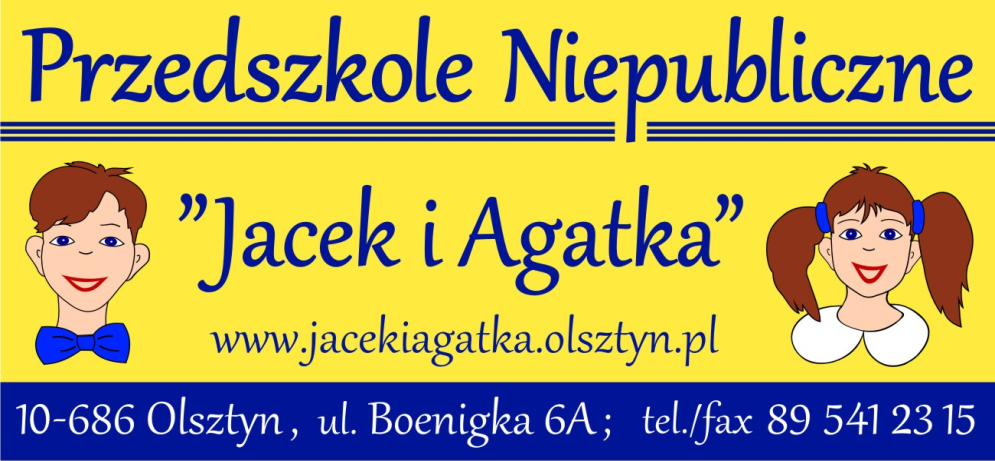          w Przedszkolu Niepublicznym „Jacek i Agatka” w Olsztynie „Od zabawy do nauki”Program wychowania przedszkolnego – Nowa Era 2018 ISBN 978-83-267-3042-9 ***Program zajęć logopedycznych „Zabawy logopedyczne  w przedszkolu” - program własny nauczyciela  ***Program gimnastyki korekcyjno-kompensacyjnej dla dzieci  w wiekuod 3 do 6 lat. – program własny nauczyciela  Projekty ,plany wspomagające działalność edukacyjną przedszkola opracowane przez Radę Pedagogiczną„Mały matematyk”- plan działań edukacji matematycznej w przedszkolu„ Przedszkolny system wartości” – plan działań z dziećmi  w wieku przedszkolnym „Mały ekolog”- program własny dla dzieci 3-6 lat Mały muzyk- plan działań edukacji muzycznej w przedszkolu Warsztaty teatralne – plan działań w roku 2019/20